Теперь о своих налогах можно узнать в ЕРИПВ информационном сервисе ОАО «Небанковская кредитно-финансовая организация «ЕРИП» «Личный кабинет ЕРИП» пользователям предоставляется быстрый и удобный способ получения информации о выставленных к оплате налогах.Теперь это можно сделать дистанционно, достаточно зарегистрироваться в Личном кабинете ЕРИП, а для того, чтобы своевременно оплачивать в ЕРИП налоговые платежи, в Личном кабинете ЕРИП можно настроить получение уведомлений в Viber, Telegram или на электронную почту и вы будете получать сообщения о выставленном в ЕРИП требовании на оплату. За подробной информацией можно обратиться в Контакт-центр ЕРИП по телефону 141 или ознакомиться с информацией на сайте raschet.by.Зарегистрироваться в Личном кабинете ЕРИП можно на сайте https://erip.raschet.by/. Сделав это, у вас появится возможность получать актуальную информацию о выставленных налогах, а также много другой полезной информации, предоставляемой ЕРИП.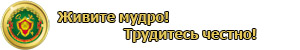 Пресс-центр инспекции МНСРеспублики Беларусьпо Могилевской области